"Supplement to: C.Foch, A. Allignol, T. Hohenberger, E. Boutmy, S. Schaefer, U. Hostalek, The effectiveness of bisoprolol versus other beta-blockers and other antihypertensive classes to treat high blood pressure: A cohort study using the UK Clinical Practice Research Datalink, Pharmacol. Res."10. Supplementary appendix A10.1 Supplementary appendix: methodsACEi, angiotensin-converting enzyme inhibitors; ARB, angiotensin II receptor blockers; CCB, calcium channel blockers10.2 Supplementary appendix: results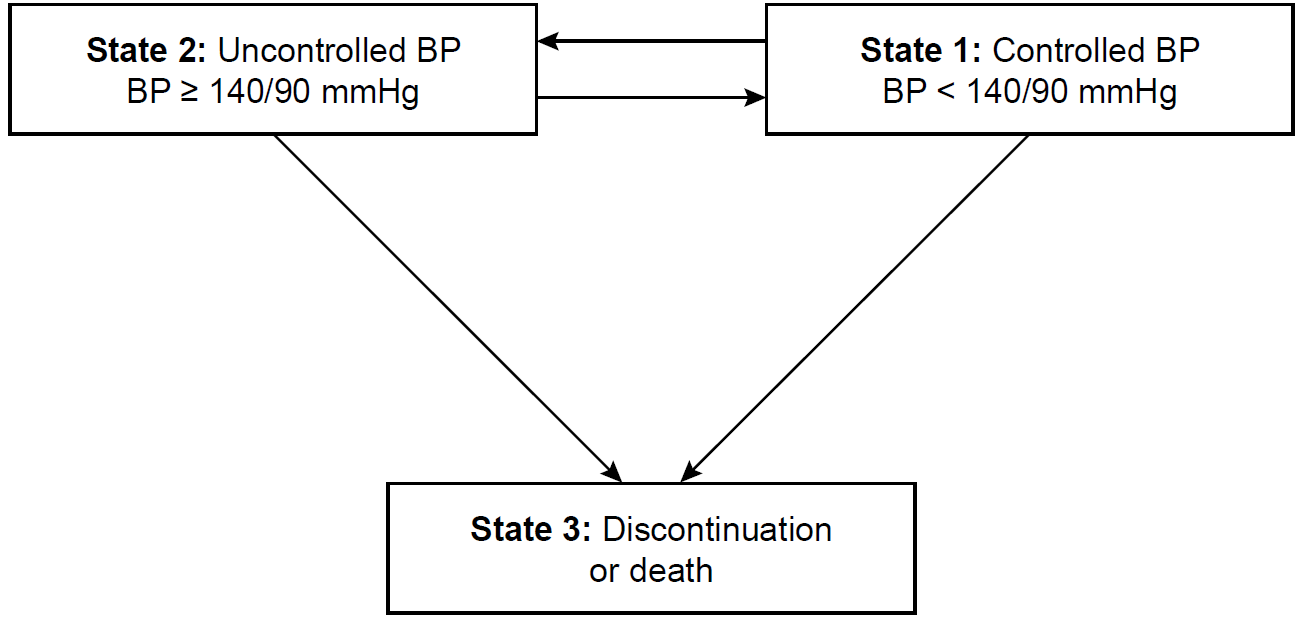 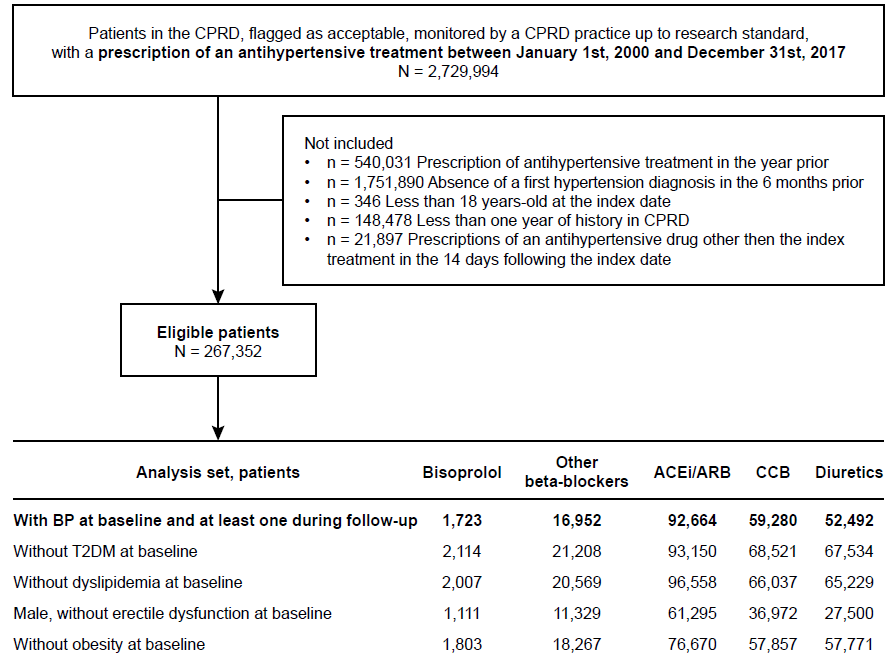 Supplementary Table 2. Baseline characteristics before matching, in patients fulfilling the study criteria.ACEi, angiotensin-converting enzyme inhibitors; ARB, angiotensin II receptor blockers; blood pressure, BP; CCB, calcium channel blockers; IQR, interquartile rangeSupplementary Table 3. Baseline comorbidities and comedications, in patients fulfilling the study definition.ACEi, angiotensin-converting enzyme inhibitors; ARB, angiotensin II receptor blockers; CCB, calcium channel blockers*Drug leading to hypertension: non-steroidal anti-inflammatory drugs, antidepressants. estrogens (hormonal birth control and hormonal replacement therapy), immunosuppressive drugs (ciclosporin, tacrolimus), methylphenidate. †Drug leading to hypotension: opioid analgesics, alpha-blockers, anti-anginals.*Drug leading to hypertension: non-steroidal anti-inflammatory drugs, antidepressants. estrogens (hormonal birth control and hormonal replacement therapy), immunosuppressive drugs (ciclosporin, tacrolimus), methylphenidate. †Drug leading to hypotension: opioid analgesics, alpha-blockers, anti-anginals. ACEi, angiotensin-converting enzyme inhibitors; ARB, angiotensin II receptor blockers; CCB, calcium channel blockers; T2DM, type 2 diabetes.B. Baseline characteristics and comedications after matching, in the dyslipidemia analysis set.*Drug leading to hypertension: non-steroidal anti-inflammatory drugs, antidepressants. estrogens (hormonal birth control and hormonal replacement therapy), immunosuppressive drugs (ciclosporin, tacrolimus), methylphenidate. †Drug leading to hypotension: opioid analgesics, alpha-blockers, anti-anginals. ACEi, angiotensin-converting enzyme inhibitors; ARB, angiotensin II receptor blockers; CCB, calcium channel blockers; T2DM, type 2 diabetes.C. Baseline characteristics and comedications after matching, in the obesity analysis set*Drug leading to hypertension: non-steroidal anti-inflammatory drugs, antidepressants. estrogens (hormonal birth control and hormonal replacement therapy), immunosuppressive drugs (ciclosporin, tacrolimus), methylphenidate. †Drug leading to hypotension: opioid analgesics, alpha-blockers, anti-anginals.D. Baseline characteristics and comedications after matching, in the erectile dysfunction analysis set.*Drug leading to hypertension: non-steroidal anti-inflammatory drugs, antidepressants. estrogens (hormonal birth control and hormonal replacement therapy), immunosuppressive drugs (ciclosporin, tacrolimus), methylphenidate. †Drug leading to hypotension: opioid analgesics,alpha-blockers, anti-anginals.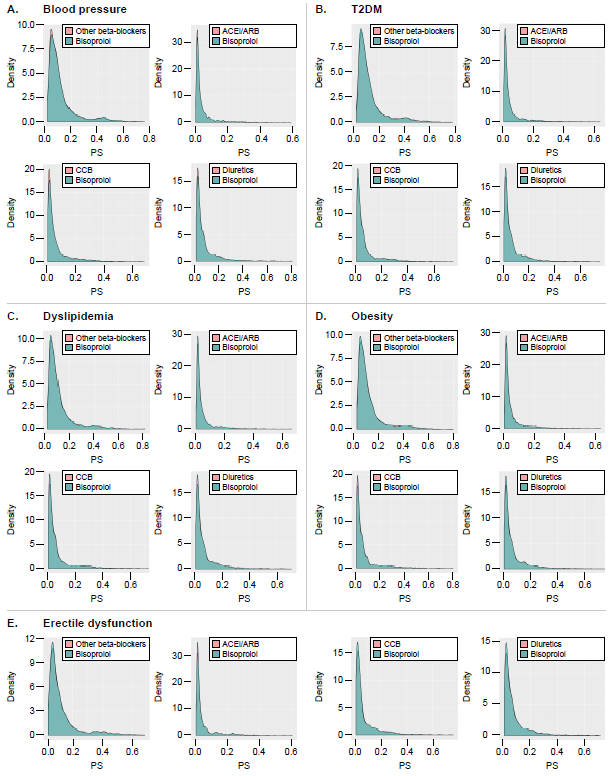 SMD before and after matching for the variables included in the propensity score, for the T2DM analysis set. SMD before and after matching for the variables included in the propensity score, for the dyslipidemia analysis set. SMD before and after matching for the variables included in the propensity score, for the obesity analysis set.Standardized mean differences (SMD) before and after matching for the variables included in the propensity score, for the erectile dysfunction analysis set. Supplementary Table 6. Transition intensities for the multi-state model between controlled and uncontrolled BP states, length of stay in the controlled state, after matching in the BP analysis set.ACEi, angiotensin-converting enzyme inhibitors; ARB, angiotensin II receptor blockers; BP, blood pressure; CCB, calcium channel blockers; HR, hazard ratioSupplementary Table 7. Number of events and safety event incidence rates after matching, for each event of interest and comparison group. ACEi, angiotensin-converting enzyme inhibitors; ARB, angiotensin II receptor blockers; CCB, calcium channel blockers; CI, confidence interval; PS, propensity score; T2DM, type 2 diabetes.Supplementary Table 8. Cause-specific Cox proportional hazards models and Fine and Gray models for T2DM – sensitivity analysis excluding patients with prior impaired fasting blood glucose levels.ACEi, angiotensin-converting enzyme inhibitors; ARB, angiotensin II receptor blockers; CCB, calcium channel blockers; CI, confidence interval; HR, hazard ratio; T2DM, type 2 diabetesSupplementary Table 9. Cause-specific Cox proportional hazards models and Fine and Gray models for competing events of outcome for interest.ACEi, angiotensin-converting enzyme inhibitors; ARB, angiotensin II receptor blockers; CCB, calcium channel blockers; CI, confidence interval; HR, hazard ratio; T2DM, type 2 diabetes; SHR, sub-distribution hazard ratio.Supplementary Appendix B  Supplementary Appendix B. Variables definitions, READ code and product code lists.CohortAntihypertensive drugs consideredBisoprololBisoprololOther beta-blockersacebutolol, atenolol, betaxolol, carteolol, carvedilol, celiprolol, labetalol, metoprolol, nadolol, nebivolol, oxprenolol, pindolol, propranolol, timololACEi/ARBazilsartan, candesartan, captopril, cilazapril, enalapril, eprosartan, fosinopril, imidapril, irbesartan, lisinopril, losartan, moexipril, perindopril, olmesartan, quinapril, ramipril, telmisartan, trandolapril, valsartanCCBamlodipine, diltiazem, felodipine, isradipine, lacidipine, lercanidipine, mibefradil, nicardipine, nifedipine, nimodipine, nisoldipine, verapamilDiuretics amiloride, bendroflumethiazide, bumetanide, chlorothiazide, chlortalidone, clopamide, cyclopenthiazide, eplerenone, etacrynic acid, furosemide, hydrochlorothiazide, hydroflumethiazide, indapamide, mefruside, methyciothiazide, metolazone, piretanide,polythiazide, spironolactone, torasemide, triamterene, xipamideBisoprolol
(n = 2,162)Otherbeta-blockers
 (n = 21,586)ACEi/ARB
(n = 104,578)CCB
(n = 70,474)Diuretics 
(n = 68,552)DemographicsAge, median (IQR), years59 (49, 68)56 (48, 65)53 (47, 62)64 (57, 71)64 (56, 73)Male, n (%)1,126 (52.1)11,488 (53.2)63,231 (60.5)38,064 (54.0)28,126 (41.0)Clinical measurementBMI, median (IQR), kg/m228.2 (24.9, 32.2)28.4 (25.4, 31.9)29.6 (26.4, 33.6)28.2 (25.2, 31.8)27.9 (24.9, 31.5)Systolic BP, median (IQR), mmHg160 (148, 174)168 (155, 180)160 (150, 172)165 (155, 180)168 (158, 180)Diastolic BP, median (IQR), mmHg94 (85, 100)100 (90, 105)97 (90, 102)94 (86, 100)95 (88, 100)Fasting plasma glucose between ≥ 6.1 and < 7.0 mmol/L, %1.00.82.11.40.8Lifestyle risk factorsCurrent smoker, n (%)342 (15.8)4,279 (19.8)20,596 (19.7)12,209 (17.3)12,484 (18.2)Bisoprolol
(n = 2,162)Otherbeta-blockers
 (n = 21,586)ACEi/ARB
(n = 104,578)CCB
(n = 70,474)Diuretics 
(n = 68,552)Presence of comorbidities, n (%)Presence of comorbidities, n (%)Presence of comorbidities, n (%)Presence of comorbidities, n (%)Presence of comorbidities, n (%)Presence of comorbidities, n (%)Myocardial infarction23 (1.1)58 (0.3)100 (0.1)14 (0.0)33 (0.1)Angina85 (3.9)351 (1.6)172 (0.2)176 (0.3)221 (0.3)Arrhythmia170 (7.9)198 (0.9)453 (0.4)321 (0.5)347 (0.5)Chronic heart failure10 (0.5)11 (0.1)111 (0.1)23 (0.0)58 (0.1)Stroke23 (1.7)135 (0.6)1,006 (1.0)547 (0.8)483 (0.7)Peripheral vascular disease30 (1.4)319 (1.5)1,491 (1.4)1,492 (2.1)1,367 (2.0)Diabetes48 (2.2)377 (1.8)11,374 (10.9)1,952 (2.8)1,016 (1.5)Dyslipidemia155 (7.2)1,017 (4.7)8,020 (7.7)4,437 (6.3)3,323 (4.9)Chronic renal failure29 (1.3)60 (0.3)2,149 (2.1)1,071 (1.5)400 (0.6)Depression63 (2.9)754 (3.5)2,839 (2.7)1,289 (1.8)1,891 (2.8)Erectile dysfunction15 (0.7)159 (0.7)1,936 (1.9)1,093 (1.6)626 (0.9)Sleep apnea< 518 (0.08)231 (0.2)110 (0.16)54 (0.1)Presence of comedications, n (%)Presence of comedications, n (%)Presence of comedications, n (%)Presence of comedications, n (%)Presence of comedications, n (%)Presence of comedications, n (%)Anti-coagulant74 (3.4)151 (0.7)971 (0.9)702 (1.0)653 (1.0)Anti-depressant311 (14.4)2,737 (12.7)14,053 (13.4)8,487 (12.0)7,963 (11.6)Anti-psychotic78 (3.6)854 (4.0)3,436 (3.3)2,611 (3.7)2,977 (4.3)Platelet aggregation inhibitor488 (22.6)2,153 (10.0)9,696 (9.3)6,505 (9.2)7,281 (10.6)Leading to hypertension*786 (36.4)8,101 (37.5)35,539 (34.0)23,317 (33.1)24,840 (36.2)Leading to     hypotension†371 (17.2)2,089 (9.7)9,155 (8.8)7,603 (10.8)5,508 (8.0)Bisoprolol(n = 1,640)Other beta-blockers 
(n = 6,560)Bisoprolol(n = 1,929)ACEi/ARB 
(n = 7,716)Bisoprolol(n = 1,881)CCB 
(n = 7,524)Bisoprolol(n = 1,804)Diuretics 
(n = 7,216)DemographicsAge, median (IQR), years58 (49, 67) 58 (49, 67) 58 (49, 67) 59 (49, 68) 58 (50, 68) 58 (49, 68)59 (50, 68)58 (49, 67.25)Male, n (%)853 (52.0) 3,468 (52.9) 997 (51.7)4,051 (52.5)957 (50.9)3,973 (52.8)905 (50.2)3,548 (49.2)BMI, median (IQR), kg/m228.3 (25.4, 32.0) 28.2 (25.1, 32.0) 28.3 (25.0, 32.2) 28 (24.9, 31.9) 28.3 (25.0, 32.2) 28.3 (25.1, 32.3)28.3 (25.0, 32.2)28.4 (25.2, 32.2)missing, %59.659.647.647.652.352.354.854.8SBP, median (IQR), mmHg162 (150, 177) 160 (150, 175) 160 (150, 175) 160 (150, 175) 162 (150, 176) 160 (150, 176) 162 (150, 176)160 (150, 175)missing, %5.7 5.7 2.9 2.9 3.3 3.3 3.43.4DBP, median (IQR), mmHg95 (89, 102) 95 (86, 100) 95 (87, 100) 95 (86, 101) 95 (88, 100) 95 (87, 102) 95 (88, 100)95 (88,101)missing, %5.75.72.92.93.33.33.43.4Lifestyle risk factorsCurrent smoker, n (%)275 (16.8)1,103 (16.8) 317 (16.4) 1,406 (18.2) 306 (16.3) 1,298 (17.3) 284 (15.7)1,218 (16.9)Presence of comorbidities, n (%)Myocardial infarction10 (0.6) 39 (0.6) 14 (0.7) 59 (0.8) < 512 (0.2)< 523 (0.3)Angina41 (2.5) 215 (3.3) 16 (0.8) 105 (1.4) 35 (1.9)141 (1.9)24 (1.3)123 (1.7)Arrhythmia32 (2.0) 187 (2.9) 73 (3.8) 382 (5.0) 59 (3.1)299 (4.0)48 (2.7)275 (1.7)Chronic heart failure< 5 9 (0.1) 7 (0.4) 30 (0.4)< 513 (0.2)5 (0.3)18 (0.2)Stroke11 (0.7) 67 (1.0) 16 (0.8) 112 (1.5) 16 (0.9)97 (1.3)13 (0.7)72 (1.0)Peripheral vascular disease25 (1.5) 99 (1.5) 27 (1.4) 160(2.1)26 (1.4)149 (2.0)23 (1.3)131 (1.8)Dyslipidemia111 (6.8) 415 (6.3) 128 (6.5) 601 (7.8) 124 (6.6)473 (6.3)113 (6.3)414 (5.7)Chronic renal failure13 (0.8) 51 (0.8) 24 (1.2) 123 (1.6) 22 (1.2)108 (1.4)17 (0.9)71 (1.0)Depression 54 (3.3) 213 (3.2) 60 (3.1) 202 (2.6) 57 (3.0)219 (2.9)56 (3.1)258 (3.6)Erectile dysfunction10 (0.6) 54 (0.8) 11 (0.6) 71 (0.9) 11 (0.6)73 (1.0)11 (0.6)78 (1.1)Sleep apnea< 5 6 (0.1) < 5 15 (0.2) < 514 (0.2)< 57 (0.1)Presence of comedications, n (%)Anti-coagulant20 (1.2)89 (1.4) 45 (2.3) 220 (2.9) 37 (2.0)155 (2.1)30 (1.7)143 (2.0)Anti-depressant242 (14.8) 899 (13.7) 285 (14.8) 1,088 (14.1) 282 (15.0)1,119 (14.9)265 (14.7)1,044 (14.5)Anti-psychotic60 (3.7) 241 (3.7)71 (3.7) 306 (4.0) 71 (3.8)330 (4.4)67 (3.7)321 (4.4)Platelet aggregation inhibitor276 (16.8) 1,284 (19.6) 356 (18.5)1,539 (19.9) 344 (18.3)1,391 (18.5)306 (17.0)1,209 (16.8)Leading to hypertension*578 (35.2) 2,423 (36.9) 706 (36.6) 2,797 (36.2) 690 (36.7)2,686 (35.7)658 (36.5)2,712 (37.6)Leading to hypotension†232 (14.1)1,035 (15.8)283 (14.7)1,163 (15.1)278 (14.8)1,065 (14.2)240 (13.3)969 (13.4)Bisoprolol(n = 1,557)Other beta-blockers 
(n = 6,308)Bisoprolol(n = 1,810)ACEi/ARB (n = 7,240)Bisoprolol(n = 1,788)CCB 
(n = 7,152)Bisoprolol(n = 1,721)Diuretics 
(n = 6,884)DemographicsAge, median (IQR), years58 (49, 67)58 (49, 67)58 (49, 67)58 (50, 68)58 (49, 68)58 (49, 68)58 (49, 68)58 (49, 67)   Male, n (%)824 (52.3)3,285 (52.1)935 (51.7)3,751 (51.8)915 (51.2)3,776 (52.8)864 (50.2)3,414 (49.6)Clinical measurementBMI, median (IQR), kg/m228.3 (25.0 32.0)28.2 (25.0, 32.0)28.3 (25.0, 32.2)28.0 (24.5, 32.0)28.3 (25.0, 32.2)28.4 (25.1, 32.4)28.3 (25.0, 32.2)28.3 (25.1, 31.9)missing, %58.158.158.858.857.057.056.456.4SBP, median (IQR), mmHg162(150, 178)160(150, 176)161(150, 176)160(150, 176)162(150, 176)161(150, 178)162(150, 178)162(150, 176)       missing, %5.65.65.65.65.85.85.45.4DBP, median (IQR), mmHg95 (88, 102)95 (86, 100)95 (87, 100)95 (87, 102)95 (87, 100)95 (86, 101)95 (88, 100)95 (88, 100)       missing, %5.85.85.75.75.95.95.55.5Lifestyle risk factorsCurrent smoker, n (%)255 (16.2)1,091 (17.3)290 (16.0)1,186 (16.4)286 (16.0)1,205 (16.8)269 (15.6)1,098 (16.0)Presence of comorbidities, n (%)Myocardial Infarction10 (0.6)37 (0.6)7 (0.4)41 (0.6)< 59 (0.1)< 521 (0.3)Angina 38 (2.4)185 (2.9)13 (0.7)89 (1.2)30 (1.7)130 (1.8)21 (1.2)99 (1.4)Arrhythmia35 (2.2)183 (2.9)57 (3.1)345 (4.8)54 (3.0)288 (4.0)47 (2.7)257 (3.7)Chronic heart failure< 510 (0.2)7 (0.4)26 (0.4)< 515 (0.2)< 517 (0.2)Stroke7 (0.4)56 (0.9)11 (0.6)76 (1.0)13 (0.7)78(1.1)10 (0.6)66 (1.0)Peripheral vascular disease25 (1.6)103 (1.6)25 (1.4)118 (1.6)26 (1.5)136 (1.9)22 (1.3)113(1.6)Dyslipidemia27 (1.7)139 (2.2)39 (2.2)149 (2.1)33 (1.8)143 (2.0)28 (1.6)130 (1.9)Chronic renal failure13 (0.8)41 (0.6)23 (1.3)143 (2.0)22 (1.2)108 (1.5)17 (1.0)56 (0.8)Depression49 (3.1)203 (3.2)54 (3.0)196 (2.7)52 (2.9)172 (2.4)49 (2.8)253 (3.7)Erectile dysfunction10 (0.6)49 (0.8)13 (0.7)62 (0.9)13 (0.7)82 (1.1)11 (0.6)74 (1.1)Sleep apnea< 56 (0.1)< 58 (0.1)< 513 (0.2)< 58 (0.1)Presence of comedications, n (%)Anti-coagulant19 (1.2)94 (1.5)37 (2.0)183 (2.5)34 (1.9)149(2.1)30 (1.7)123 (1.8)Anti-depressant228 (14.5)816 (12.9)265 (14.6)1,051 (14.5)268 (15.0)1,068 (14.9)250 (14.5)960 (13.9)Anti-psychotic57 (3.6)278 (4.4)69 (3.8)243 (3.4)70 (3.9)276 (3.9)64 (3.7)307 (4.5)Platelet aggregation inhibitor254 (16.1)1,158 (18.4)309 (17.1)1,318 (18.2)318 (17.8)1,315 (18.4)271 (15.7)1,144 (16.6)Leading to hypertension*549 (34.8)2,313 (36.7)661 (36.5)2,694 (37.2)656 (36.7)2,606 (36.4)627 (36.4)2,598 (37.7)Leading to hypotension†229 (14.5)969 (15.4)261 (14.4)1,082 (14.9)266 (14.9)1,017 (14.2)222 (12.9)915 (13.3)Bisoprolol(n = 1,424)Other beta-blockers 
(n = 5,696)Bisoprolol (n = 1,612)ACEi/ARB 
(n = 6,448)Bisoprolol (n = 1,609)CCB
(n = 6,436)Bisoprolol (n = 1,524)Diuretics 
(n = 6,096)DemographicsAge, median (IQR), years58 (50, 68)59 (50, 69)59 (50, 68)59 (50, 69)59 (50, 69)59 (50, 69)60 (51, 69)59 (50, 69)Male, n (%)738 (51.8)2,964 (52.0)831 (51.6)3307 (51.3)819 (50.9)3,328 (51.7)758 (49.7)2,981 (48.9)Clinical measurementBMI, median (IQR), kg/m225.8 (23.6, 27.9)25.9 (23.5, 27.7)25.8 (23.5, 27.9)25.7 (23.2, 27.8)25.7 (23.4, 27.9)26.0 (23.6, 28.0)25.8 (23.5, 27.9)25.8 (23.4, 27.8)missing, %68.268.268.568.562.662.667.767.7SBP, median (IQR), mmHg162 
(150, 176)160 
(150, 176)161 
(150, 176)161 
(150, 176)162 
(150, 176)161
 (150, 177)163 
(150, 178)162 
(150, 176)missing, %6.26.26.16.13.73.76.56.5DBP, median (IQR), mmHg95 (88, 101)94 (85, 100)94 (86, 100)94 (85, 100)94 (86, 100)94 (86, 101)95 (88, 100)95 (87, 100)missing, %6.46.46.26.23.73.76.66.6Lifestyle risk factorsCurrent smoker, n (%)237 (16.6)981 (17.2)261 (16.2)1,115 (17.3)261 (16.2)1,143 (17.8)239 (15.7)1,063 (17.4)Presence of comorbidities, n (%)Myocardial infarction9 (0.6)35 (0.6)11 (0.7)58 (0.9)< 513 (0.2)< 523 (0.4)Angina41 (2.9)182 (3.2)12 (0.7)91 (1.4)33 (2.1)130 (2.0)22 (1.4)106 (1.7)Arrhythmia29 (2.0)176 (3.1)50 (3.1)321 (5.0)50 (3.1)269 (4.2)43 (2.8)246 (4.0)Chronic heart failure< 58 (0.1)8 (0.5)32 (0.5)< 512 (0.2)< 516 (0.3)Stroke9 (0.6)58 (1.0)12 (0.7)86 (1.3)14 (0.9)95 (1.5)12 (0.8)66 (1.1)Peripheral vascular disease22 (1.5)107 (1.9)21 (1.3)108 (1.7)24 (1.5)146 (2.3)21 (1.4)115 (1.9)Diabetes23 (1.6)102 (1.8)31 (1.9)107 (1.7)27 (1.7)143 (2.2)21 (1.4)91 (1.5)Dyslipidemia95 (6.7)336 (5.9)102 (6.3)478 (7.4)104 (6.5)412 (6.4)96 (6.3)382 (6.3)Chronic renal failure12 (0.8)45 (0.8)22 (1.4)108 (1.7)21 (1.3)96 (1.5)16 (1.0)57 (0.9)Depression43 (3.0)191 (3.4)51 (3.2)157 (2.4)49 (3.0)169 (2.6)48 (3.1)207 (3.4)Erectile dysfunction9 (0.6)46 (0.8)11 (0.7)85 (1.3)10 (0.6)76 (1.2)8 (0.5)62 (1.0)Sleep apnea< 5< 5< 58 (0.1)< 59 (0.1)< 55 (0.1)Presence of comedications, n (%)Anti-coagulant21 (1.5)84 (1.5)32 (2.0)174 (2.7)31 (1.9)126 (2.0)25 (1.6)115 (1.9)Anti-depressant212 (14.9)808 (14.2)239 (14.8)891 (13.8)243 (15.1)930 (14.4)225 (14.8)870 (14.3)Anti-psychotic53 (3.7)230 (4.0)61 (3.8)231 (3.6)64 (4.0)269 (4.2)58 (3.8)282 (4.6)Platelet aggregation inhibitor251 (17.6)1,157 (20.3)298 (18.5)1,288 (20.0)310 (19.3)1,282 (19.9)265 (17.4)1,095 (18.0)Leading to hypertension*492 (34.6)2,108 (37.0)583 (36.2)2,345 (36.4)587 (36.5)2,261 (35.1)551 (36.2)2,331 (38.2)Leading to hypotension†203 (14.3)878 (15.4)229 (14.2)955 (14.8)241 (15.0)881 (13.7)198 (13.0)838 (13.7)Bisoprolol(n = 879)Other beta-blockers 
(n = 3,516)Bisoprolol(n = 999)ACEi/ARB(n = 3,996)Bisoprolol(n = 934)CCB 
(n = 3,736)Bisoprolol(n = 896)Diuretics 
(n = 3,584)DemographicsAge, median (IQR), years57 (48, 65)57 (48, 65)57 (48, 65)57 (49, 66)57 (49, 66)56 (48, 65)58 (49, 66)57 (48, 66)Clinical measurementBMI, median (IQR), kg/m228.6 (25.7, 31.6)28.6 (25.9, 31.7)28.7 (25.9, 32.1)28.8 (25.9, 32.2)28.7 (25.9, 31.7)28.8 (26.2, 32.4)28.6 (25.8, 31.6)28.7 (26.0, 31.7)missing, %57.157.158.558.557.857.856.556.5SBP, median (IQR), mmHg162 (150, 174)160 (150, 172)160  (150, 171)160  (149, 172)161  (150, 172)160  (150, 174)162  (150, 174)160  (150, 173)missing, %7.07.06.96.96.76.76.66.6DBP, median (IQR), mmHg96 (90, 102)96  (88, 102)95  (90, 102)95  (88, 101)96  (90, 102)96  (89, 102)96  (90, 102)96  (90, 102)missing, %7.57.57.27.26.96.96.76.7Lifestyle risk factors     Current smoker, n (%)155 (17.6)673 (19.1)176 (17.6)726 (18.2)163 (17.5)732 (19.6)155 (17.3)695 (19.4)Presence of comorbidities, n (%)Myocardial Infarction8 (0.9)33 (0.9)8 (0.8)42 (1.1)< 511 (0.3)< 512 (0.3)Angina 33 (3.8)156 (4.4)9 (0.9)77 (1.9)15 (1.6)90 (2.4)10 (1.1)68 (1.9)Arrhythmia21 (2.4)122 (3.5)51 (5.1)253 (6.3)28 (3.0)175 (4.7)24 (2.7)150 (4.2)Chronic heart failure< 57 (0.2)5 (0.5)21 (0.5)< 59 (0.2)< 57 (0.2)Stroke< 539 (1.1)6 (0.6)43 (1.1)< 544 (1.2)< 537 (1.0)Peripheral vascular disease9 (1.0)62 (1.8)11 (1.1)76 (1.9)9 (1.0)72 (1.9)9 (1.0)63 (1.8)Diabetes19 (2.2)74 (2.1)25 (2.5)135 (3.4)17 (1.8)114 (3.1)15 (1.7)70 (2.0)Dyslipidemia64 (7.3)238 (6.8)71 (7.1)321 (8.0)65 (7.0)246 (6.6)61 (6.8)214 (6.0)Chronic renal failure8 (0.9)17 (0.5)10 (1.0)60 (1.5)10 (1.1)55 (1.5)8 (0.9)24 (0.7)Depression26 (3.0)88 (2.5)29 (2.9)88 (2.2)27 (2.9)86 (2.3)26 (2.9)82 (2.3)Sleep apnea< 57 (0.2)< 510 (0.3)< 514 (0.4)< 55 (0.1)Presence of comedications, n (%)Anti-coagulant17 (1.9)60 (1.7)31 (3.1)136 (3.4)19 (2.0)76 (2.0)17 (1.9)78 (2.2)Anti-depressant92 (10.5)334 (9.5)102 (10.2)425 (10.6)96 (10.3)423 (11.3)93 (10.4)366 (10.2)Anti-psychotic24 (2.7)90 (2.6)29 (2.9)111 (2.8)27 (2.9)117 (3.1)26 (2.9)122 (3.4)Platelet aggregation inhibitor181 (20.6)837 (23.8)216 (21.6)932 (23.3)185 (19.8)813 (21.8)175 (19.5)696 (19.4)Leading to hypertension*242 (27.5)1,043 (29.7)288 (28.8)1,202 (30.1)271 (29.0)1,142 (30.6)261 (29.1)1,063 (29.7)Leading to hypotension†148(6.8)624 (7.7)161 (16.1)646 (6.2)152 (6.3)590 (5.8)133 (14.8)543 (5.2)Other beta-blockers versus bisoprololOther beta-blockers versus bisoprololACEi/ARB
versus bisoprololACEi/ARB
versus bisoprololCCB
versus bisoprololCCB
versus bisoprololDiuretics versus bisoprololDiuretics versus bisoprololSMD
before matchingSMD
after matchingSMD
before matchingSMD
after matchingSMD
before matchingSMD
after matchingSMD
before matchingSMD
after matchingAge at index0.2140.0300.3410.0620.3880.0360.4050.047Sex = MALE0.0540.0120.1960.0210.0740.0120.2120.026Region at index0.5940.0900.3960.0850.4480.0560.5210.085BMI at index0.0310.0020.2790.0400.0040.0200.0540.020Systolic blood pressure at index0.3020.0610.0030.0200.2570.0430.2960.065Diastolic blood pressure at index0.3620.0820.1840.0360.0040.0030.0020.004Presence of myocardial infarction at baseline0.0660.0130.0890.0090.1040.0120.0980.004Presence of angina at baseline0.1350.0100.2610.0740.2550.0520.2420.033Presence of arrhythmia at baseline0.3420.0780.3760.1170.3750.1110.3720.050Presence of chronic heart failure at baseline0.0700.0480.055< 0.0010.0740.0110.0670.026Presence of stroke at baseline0.0420.0490.0040.0630.0240.0480.0270.039Presence of peripheral vascular disease at baseline0.0030.0150.0030.0330.0520.0310.0500.044Presence of diabetes at baseline0.0440.0440.3590.0360.0290.0460.0590.024Presence of dyslipidemia at baseline0.1130.0340.0140.0400.0390.0350.0980.020Presence of chronic renal failure at baseline0.1240.0180.0570.0490.0110.0180.0820.022Presence of depression at baseline0.0580.0100.0100.0450.0500.0070.0160.032Presence of erectile dysfunction at baseline0.0020.0020.1000.0430.0790.0450.0190.032Presence of sleep apnea at baseline0.0090.0060.0440.0160.0310.0330.0120.037Current smoker0.1020.0150.0840.0160.0260.0300.0490.037Use (current or past) of anti-coagulant at baseline0.1880.0020.1630.0440.1570.0260.1590.001Use of anti-depressant at baseline0.0530.0370.0320.0380.0750.0060.0860.033Use of anti-psychotic at baseline0.0070.0030.0270.0140.0050.0250.0320.016Use of medication(s) leading to hypertension at baseline0.0120.0600.0650.0220.0830.0120.0120.035Use of medication(s) leading to hypotension at baseline0.2140.0160.2400.0300.1750.0040.2660.020Use of platelet aggregation inhibitor at baseline0.3300.0500.3470.0330.3480.0320.2980.015Other beta-blockers versus bisoprololOther beta-blockers versus bisoprololACEi/ARB
versus bisoprololACEi/ARB
versus bisoprololCCB
versus bisoprololCCB
versus bisoprololDiuretics versus bisoprololDiuretics versus bisoprololSMD
before matchingSMD
after matchingSMD
before matchingSMD
after matchingSMD
before matchingSMD
after matchingSMD
before matchingSMD
after matchingAge at index0.1970.0350.3580.0600.3840.0260.4010.042Sex = MALE0.0270.0170.1620.0160.0400.0390.2210.020Region at index0.5600.0810.3670.0610.4220.0470.5050.075BMI at index0.0240.0080.2420.0350.0120.0190.0530.039Systolic blood pressure at index0.3280.0850.0550.0010.2790.0420.3380.057Diastolic blood pressure at index0.3730.0980.2540.0270.0210.0100.0410.008Presence of myocardial infarction at baseline0.0970.0020.1250.0050.141< 0.0010.1350.019Presence of angina at baseline0.1380.0460.2650.0510.2560.0010.2480.031Presence of arrhythmia at baseline0.3410.0590.3740.0570.3730.0450.3690.065Presence of chronic heart failure at baseline0.0720.0040.0530.0040.0770.0180.0610.005Presence of stroke at baseline0.0480.0380.0040.0590.0300.0430.0370.030Presence of peripheral vascular disease at baseline0.0050.0010.0020.0520.0520.0470.0430.044Presence of dyslipidemia at baseline0.1090.0180.0180.0490.0410.0120.0990.022Presence of chronic renal failure at baseline0.1180.0020.0600.0300.0160.0230.0770.004Presence of depression at baseline0.0320.0030.0180.0300.0740.0070.0120.026Presence of erectile dysfunction at baseline0.0070.0250.0830.0410.0820.0440.0310.051Presence of sleep apnea at baseline0.0030.0090.0290.0240.0160.0210.0050.004Current smoker0.1010.0010.0880.0470.0360.0260.0590.031Use (current or past) of anti-coagulant at baseline0.1920.0120.1690.0330.1630.0070.1670.024Use of anti-depressant at baseline0.0560.0300.0380.0190.0780.0030.0900.006Use of anti-psychotic at baseline0.0160.0010.0210.0150.0010.0310.0350.037Use of medication(s) leading to hypertension at baseline0.0240.0350.0530.0070.0710.0200.0050.023Use of medication(s) leading to hypotension at baseline0.2150.0460.2510.0110.1790.0180.2700.004Use of platelet aggregation inhibitor at baseline0.3430.0710.4110.0380.3690.0050.3210.006Other beta-blockers versus bisoprololOther beta-blockers versus bisoprololACEi/ARB
versus bisoprololACEi/ARB
versus bisoprololCCB
versus bisoprololCCB
versus bisoprololDiuretics versus bisoprololDiuretics versus bisoprololSMD
before matchingSMD
after matchingSMD
before matchingSMD
after matchingSMD
before matchingSMD
after matchingSMD
before matchingSMD
after matchingAge at index0.1860.0370.3350.0530.3870.0310.4090.039Sex = MALE0.0180.0030.1650.0030.0390.0320.2220.012Region at index0.5710.0760.3910.0540.4370.0420.5190.074BMI at index0.0300.0020.2750.0310.0030.0250.0450.008Systolic blood pressure at index0.3210.0470.0250.0070.2690.0260.3280.052Diastolic blood pressure at index0.3660.0930.2080.0090.0130.0050.0330.012Presence of myocardial infarction at baseline0.0830.0060.1120.0260.1270.0040.1200.014Presence of angina at baseline0.1310.0320.2490.0520.2400.0110.2320.019Presence of arrhythmia at baseline0.3400.0430.3750.0830.3740.0550.3690.057Presence of chronic heart failure at baseline0.0860.0080.0720.0050.0900.0240.0760.003Presence of stroke at baseline0.0270.0550.0070.0490.0120.0380.0240.043Presence of peripheral vascular disease at baseline0.0050.0040.0080.0200.0400.0350.0340.030Presence of diabetes at baseline0.0420.0350.3310.0070.0270.0110.0570.020Presence of chronic renal failure at baseline0.1150.0200.0530.0560.0160.0240.0740.018Presence of depression at baseline0.0450.0060.0040.0170.0640.0310.0010.047Presence of erectile dysfunction at baseline0.0070.0170.1020.0160.0830.0440.0280.047Presence of sleep apnea at baseline0.0040.0100.030< 0.0010.0160.0180.008< 0.001Current smoker0.1050.0300.0980.0100.0380.0230.0640.009Use (current or past) of anti-coagulant at baseline0.1910.0250.1700.0320.1660.0130.1700.003Use of anti-depressant at baseline0.0470.0440.0260.0040.0690.0020.0820.017Use of anti-psychotic at baseline0.0140.0400.0250.0250.0040.0030.0300.037Use of medication(s) leading to hypertension at baseline0.0250.0390.0510.0140.0720.0050.0040.027Use of medication(s) leading to hypotension at baseline0.2140.0240.2380.0150.1710.0190.2650.012Use of platelet aggregation inhibitor at baseline0.3260.0600.3550.0300.3480.0160.3000.024Other beta-blockers versus bisoprololOther beta-blockers versus bisoprololACEi/ARB
versus bisoprololACEi/ARB
versus bisoprololCCB
versus bisoprololCCB
versus bisoprololDiuretics versus bisoprololDiuretics versus bisoprololSMD
before matchingSMD
after matchingSMD
before matchingSMD
after matchingSMD
before matchingSMD
after matchingSMD
before matchingSMD
after matchingAge at index0.1940.0640.3100.0580.3920.0270.4170.055Sex = MALE0.0270.0040.1810.0050.0410.0160.2080.017Region at index0.5670.0670.3890.1000.4330.0520.5170.076BMI at index0.1750.0290.3020.0420.1190.0620.0820.030Systolic blood pressure at index0.3260.0460.0430.0030.2820.0230.3460.065Diastolic blood pressure at index0.3850.1030.2190.0450.0250.0110.0510.004Presence of myocardial infarction at baseline0.1050.0020.1310.0250.1490.0190.1440.020Presence of angina at baseline0.1300.0180.2620.0650.2520.0020.2470.024Presence of arrhythmia at baseline0.3270.0670.3630.0950.3650.0570.3600.067Presence of chronic heart failure at baseline0.0800.0530.060< 0.0010.0830.0160.0690.014Presence of stroke at baseline0.0350.0430.0100.0580.0190.0560.0290.031Presence of peripheral vascular disease at baseline0.0040.0260.0010.0310.0510.0570.0370.040Presence of diabetes at baseline0.0450.0140.2850.0200.0110.0390.0630.010Presence of dyslipidemia at baseline0.1030.0320.0130.0430.0300.0030.0950.001Presence of chronic renal failure at baseline0.1250.0060.0610.0250.0090.0160.0840.012Presence of depression at baseline0.0340.0190.0190.0440.0750.0250.0150.014Presence of erectile dysfunction at baseline0.0030.0210.0910.0640.0740.0590.0210.056Presence of sleep apnea at baseline0.0170.0220.009< 0.001< 0.0010.0040.0180.015Current smoker0.0720.0150.0860.0290.0340.0410.0450.047Use (current or past) of anti-coagulant at baseline0.170< 0.0010.1450.0470.1440.0020.1440.019Use of anti-depressant at baseline0.0550.0200.0520.0290.0800.0180.0970.014Use of anti-psychotic at baseline0.0080.0160.0350.0110.0080.0100.0260.041Use of medication(s) leading to hypertension at baseline0.0200.0510.0660.0040.0820.0280.0170.043Use of medication(s) leading to hypotension at baseline0.2180.0330.2550.0170.1840.0370.2780.022Use of platelet aggregation inhibitor at baseline0.3460.0690.3720.0380.3630.0160.3220.015Other beta-blockers versus bisoprololOther beta-blockers versus bisoprololACEi/ARB
versus bisoprololACEi/ARB
versus bisoprololCCB
versus bisoprololCCB
versus bisoprololDiuretics versus bisoprololDiuretics versus bisoprololSMD
before matchingSMD
after matchingSMD
before matchingSMD
after matchingSMD
before matchingSMD
after matchingSMD
before matchingSMD
after matchingAge at index0.1420.0070.2920.0410.4140.0700.4510.045Region at index0.5750.1040.3830.0890.4420.0510.5020.097BMI at index0.0570.0400.1670.0160.0950.0680.1920.040Systolic blood pressure at index0.3630.0450.0540.0150.2910.0160.3410.036Diastolic blood pressure at index0.3580.0350.1740.0240.0090.0110.0150.018Presence of myocardial infarction at baseline0.1010.0030.1460.0260.1600.0420.1510.021Presence of angina at baseline0.1720.0340.3140.0870.3050.0570.2970.064Presence of arrhythmia at baseline0.3470.0640.3890.0530.3860.0880.3790.083Presence of chronic heart failure at baseline0.0870.0060.0750.0040.0950.0060.0780.027Presence of stroke at baseline0.0120.0910.0240.0520.0040.0840.0170.068Presence of peripheral vascular disease at baseline0.0100.0630.0130.0660.0780.0810.0620.065Presence of diabetes at baseline0.0550.0040.3480.0520.0200.0800.0580.021Presence of chronic renal failure at baseline0.0880.0510.0650.0450.0450.0360.0430.025Presence of depression at baseline0.0020.0280.0490.0440.0950.0370.0630.039Presence of dyslipidemia at baseline0.0800.0200.0280.0350.0350.0150.0940.034Presence of sleep apnea at baseline0.0170.0220.0470.0360.0370.0550.0130.008Current smoker0.1020.0390.0700.0140.0350.0550.0620.054Use (current or past) of anti-coagulant at baseline0.2010.0170.1920.0170.183< 0.0010.1750.020Use of anti-depressant at baseline0.0250.0320.0110.0140.0460.0340.0820.006Use of anti-psychotic at baseline0.0110.0110.0400.0080.0200.0140.0080.029Use of medication(s) leading to hypertension at baseline0.0020.0470.0300.0270.0110.0340.0400.012Use of medication(s) leading to hypotension at baseline0.2900.0240.3440.0010.2410.0130.3310.009Use of platelet aggregation inhibitor at baseline0.3960.0770.4410.0410.4280.0480.3520.003TreatmentPS-matched HR 
(CI 98.75%)Uncontrolled to controlled BPPS-matched HR(CI 98.75%)Controlled to uncontrolled BPMean length of stay (CI 98.75%) in the controlled BP state, monthsBisoprolol vs other beta-blockers0.97 (0.89, 1.05)1.12 (1.02, 1.22)21.55 (19.76, 23.38)20.07 (19.27, 20.92)Bisoprolol vs ACEi/ARB1.05 (0.98, 1.13)1.10 (1.01, 1.19)22.03 (20.41, 23.91)24.48 (23.59, 25.33)Bisoprolol vs CCB0.94 (0.87, 1.01)0.99 (0.91, 1.08)21.62 (19.97, 23.50)19.97 (19.20, 20.80)Bisoprolol vs diuretics 0.92 (0.85, 0.99)1.19 (1.10, 1.30)21.98 (20.50, 23.58)18.81 (18.10, 19.54)Event of interest Number of patients in each comparison groupNumber of patients in each comparison groupNumber of patients in each comparison groupNumber of eventsNumber of eventsPS-matched incidence rates per 1,000 person-years (98.75% CI)PS-matched incidence rates per 1,000 person-years (98.75% CI)BisoprololComparatorBisoprololBisoprololComparatorBisoprololComparatorT2DMBisoprolol vs other beta-blockers1,6406,56041411540.04 (0.02, 0.05)0.04 (0.03, 0.04)Bisoprolol vs ACEi/ARB1,9297,71645453130.03 (0.02, 0.05)0.05 (0.04, 0.05)Bisoprolol vs CCB1,8817,52444441750.03 (0.02, 0.05)0.04 (0.03, 0.04)Bisoprolol vs diuretics1,8047,21643431650.03 (0.02, 0.05)0.04 (0.03, 0.05)DyslipidemiaBisoprolol vs other beta-blockers1,5776,3081001003150.10 (0.08, 0.13)0.09 (0.08, 0.10)Bisoprolol vs ACEi/ARB1,8107,2401271276710.11 (0.09, 0.14)0.11 (0.10, 0.12)Bisoprolol vs CCB1,7887,1521271273950.11 (0.09, 0.14)0.09 (0.08, 0.11)Bisoprolol vs diuretics1,7216,8841211213200.11 (0.09, 0.14)0.08 (0.07, 0.10)ObesityBisoprolol vs other beta-blockers1,4245,69683832900.09 (0.07, 0.12)0.08 (0.07, 0.09)Bisoprolol vs ACEi/ARB1,6126,44893934120.09 (0.07, 0.11)0.08 (0.07, 0.09)Bisoprolol vs CCB1,6096,4361031032,4790.09 (0.07, 0.11)0.07 (0.06, 0.07)Bisoprolol vs diuretics1,5246,09689892710.09 (0.07, 0.11)0.08 (0.07, 0.09)Erectile dysfunctionBisoprolol vs other beta-blockers8793,51666190.010 (0.003, 0.025)0.008 (0.004, 0.014)Bisoprolol vs ACEi/ARB9993,99666550.009 (0.002, 0.022)0.015 (0.011, 0.021)Bisoprolol vs CCB9343,73666460.009 (0.002, 0.023)0.020 (0.013, 0.028)Bisoprolol vs diuretics8963,58466220.009 (0.003, 0.024)0.012 (0.007, 0.020)Comparison groups in T2DM analysis setHR (98.75% CI)SHR (98.75% CI)Other beta-blockers vs bisoprolol0.99 (0.62, 1.56)0.94 (0.59, 1.48)ACEi/ARB vs bisoprolol1.59 (1.05, 2.42)1.87 (1.23, 2.83)CCB vs bisoprolol1.17 (0.76, 1.81)1.11 (0.72, 1.70)Diuretics vs bisoprolol1.04 (0.66, 1.65)0.88 (0.56, 1.40)TD2MTD2MDyslipidemiaDyslipidemiaErectile dysfunctionErectile dysfunctionObesityObesityHR (98.75% CI)SHR (98.75% CI)HR (98.75% CI)SHR (98.75% CI)HR (98.75% CI)SHR (98.75% CI)HR (98.75% CI)SHR (98.75% CI)Other Beta-Blockersvs bisoprolol1.05 (0.98, 1.12)1.06 (0.99, 1.13)1.07 (1.00, 1.15)1.10 (1.02, 1.18)1.06 (0.96, 1.16)1.06 (0.97, 1.16)1.05 (0.97, 1.12)1.07 (0.99, 1.15)ACEi/ARBvs bisoprolol0.82 (0.77, 0.88)0.80 (0.75, 0.86)0.78 (0.72, 0.84)0.80 (0.75, 0.86)0.81 (0.74, 0.89)0.80 (0.73, 0.87)0.83 (0.77, 0.90)0.85 (0.79, 0.92)CCBvs bisoprolol1.06 (0.99, 1.13)1.04 (0.98, 1.11)1.06 (0.99, 1.13)1.07 (1.00, 1.14)1.07 (0.98, 1.18)1.04 (0.95, 1.13)1.05 (0.98, 1.13)1.04 (0.97, 1.11)Diureticsvs bisoprolol1.18 (1.11, 1.26)1.16 (1.09, 1.24)1.14 (1.06, 1.21)1.18 (1.11, 1.26)1.29 (1.18, 1.40)1.26 (1.16, 1.37)1.17 (1.09, 1.25)1.17 (1.09, 1.25)